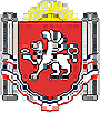 РЕСПУБЛИКА КРЫМРАЗДОЛЬНЕНСКИЙ РАЙОНБОТАНИЧЕСКИЙ СЕЛЬСКИЙ СОВЕТВнеочередное 81- е заседание  1 созываРЕШЕНИЕ27 мая 2018 г.                                    с.Ботаническое                                   № 47«О внесении изменений в Положение об организации учета муниципального имущества и порядок ведения реестра муниципального имущества Ботанического сельского поселения», утвержденные решением 28-гозаседания 1созыва Ботанического сельского совета от 23.11.2015 г. № 246»В соответствии с Гражданским кодексом РФ, Жилищным кодексом РФ, Земельным кодексом РФ, Федеральным законом от 06.10.2003 № 131-ФЗ «Об общих принципах организации местного самоуправления в Российской Федерации», Федеральным законом от 21.07.1997 № 122-ФЗ «О государственной регистрации прав на недвижимое имущество и сделок с ним», постановлением Правительства РФ от 16.07.2007 № 447 «О совершенствовании учета федерального имущества», приказом Министерства экономического развития Российской Федерации от 30.08.2011г. № 424 «Об утверждении Порядка ведения органами местного самоуправления реестров муниципального имущества», Законом Республики Крым № 38-ЗРК от 31.07.2014 г. «Об особенностях регулирования имущественныхи земельных отношений на территории Республики Крым» и Уставом   Ботанического сельского поселения, в целях совершенствования учета муниципального имущества, а также механизмов управления и распоряжения этим имуществом, Ботанический сельский совет,РЕШИЛ:1. Внести в Положение об организации учета муниципального имущества и порядок ведения реестра муниципального имущества Ботанического сельского поселения», утвержденные решением 28-го заседания 1 созыва Ботанического сельского совета от 23.11.2015 г. № 246(далее – Положение) следующие изменения:1.1. Пункт 1.3. Положения изложить в новой редакции:«1.3. Объектами учета реестра (далее - объекты учета), расположенными на территории   сельского поселения, являются:- находящееся в муниципальной собственности недвижимое имущество (здание, строение, сооружение или объект незавершенного строительства, земельный участок, жилое, нежилое помещение или иной прочно связанный с землей объект, перемещение которого без соразмерного ущерба его назначению невозможно, либо иное имущество, отнесенное законом к недвижимости);- находящееся в муниципальной собственности движимое имущество, акции, доли (вклады) в уставном (складочном) капитале хозяйственного общества или товарищества либо иное не относящееся к недвижимости имущество, стоимость которого превышает размер, установленный решениями представительных органов соответствующих муниципальных образований, а также особо ценное движимое имущество, закрепленное за автономными и бюджетными муниципальными учреждениями и определенное в соответствии с Федеральным законом от 3 ноября 2006 г. N 174-ФЗ "Об автономных учреждениях", Федеральным законом от 12 января 1996 г. N 7-ФЗ "О некоммерческих организациях";- муниципальные унитарные предприятия, муниципальные учреждения, хозяйственные общества, товарищества, акции, доли (вклады) в уставном (складочном) капитале которых принадлежат муниципальным образованиям, иные юридические лица, учредителем (участником) которых является муниципальное образование.».1.2. Пункт 3.1. Положения изложить в новой редакции:«3.1. Реестры ведутся на бумажных и электронных носителях. В случае несоответствия информации на указанных носителях приоритет имеет информация на бумажных носителях.Реестры должны храниться и обрабатываться в местах, недоступных для посторонних лиц, с соблюдением условий, обеспечивающих предотвращение хищения, утраты, искажения и подделки информации.Документы реестров хранятся в соответствии с Федеральным законом от 22 октября 2004 г. N 125-ФЗ «Об архивном деле в Российской Федерации».1.3. Абзац 1 пункта 4.1. Положения изложить в новой редакции:«4.1. Сведения об объектах учета, содержащихся в реестрах, носят открытый характер и предоставляются любым заинтересованным лицам в виде выписок из реестров.».1.4. Пункт 4.2. Положения изложить в новой редакции:«4.2. Предоставление сведений об объектах учета осуществляется органом местного самоуправления, уполномоченным на ведение реестра, на основании письменных запросов в 10-дневный срок со дня поступления запроса.».2. Настоящее решение вступает в силу со дня его официального обнародования.Председатель Ботанического сельского совета-глава администрации Ботанического сельского   поселения 	            	           М. А. Власевская